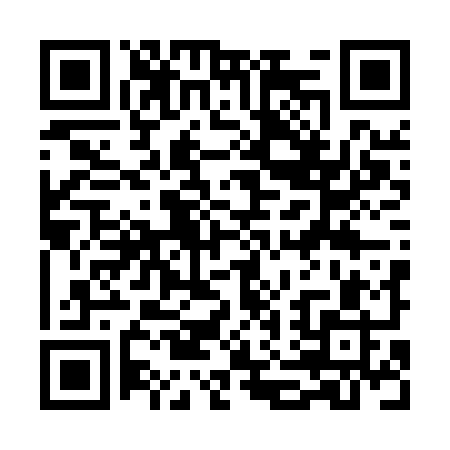 Prayer times for Pisao de Baixo, PortugalWed 1 May 2024 - Fri 31 May 2024High Latitude Method: Angle Based RulePrayer Calculation Method: Muslim World LeagueAsar Calculation Method: HanafiPrayer times provided by https://www.salahtimes.comDateDayFajrSunriseDhuhrAsrMaghribIsha1Wed4:526:331:296:238:2510:002Thu4:506:321:296:238:2610:013Fri4:486:311:296:248:2710:034Sat4:476:301:286:248:2810:045Sun4:456:291:286:258:2910:066Mon4:446:271:286:258:3010:077Tue4:426:261:286:268:3110:088Wed4:416:251:286:268:3210:109Thu4:396:241:286:278:3310:1110Fri4:386:231:286:278:3310:1211Sat4:366:221:286:288:3410:1412Sun4:356:211:286:298:3510:1513Mon4:336:201:286:298:3610:1714Tue4:326:191:286:308:3710:1815Wed4:316:191:286:308:3810:1916Thu4:296:181:286:318:3910:2117Fri4:286:171:286:318:4010:2218Sat4:276:161:286:328:4110:2319Sun4:256:151:286:328:4210:2420Mon4:246:151:286:338:4310:2621Tue4:236:141:286:338:4310:2722Wed4:226:131:286:338:4410:2823Thu4:216:121:296:348:4510:3024Fri4:206:121:296:348:4610:3125Sat4:186:111:296:358:4710:3226Sun4:176:111:296:358:4710:3327Mon4:166:101:296:368:4810:3428Tue4:166:101:296:368:4910:3529Wed4:156:091:296:378:5010:3630Thu4:146:091:296:378:5010:3831Fri4:136:081:306:388:5110:39